ANEXO I - Declaração de Relevância do Evento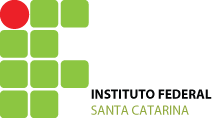 INSTITUTO FEDERAL DE EDUCAÇÃO, CIÊNCIA E TECNOLOGIA DE SANTA CATARINA CAMPUS URUPEMADIRETORIA DE ENSINO PESQUISA E EXTENSÃODeclaração de Relevância do EventoEu, _______________________________________________________, professor coordenador do curso ______________________________________, do câmpus Urupema, atesto para os devidos fins que o evento ________________________________________________________________ é relevante para a formação do estudante ________________________________________, matriculado neste curso.___________, ___ de _______________ de 2023.__________________________Estudante____________________________________Assinatura do(a) Coordenador(a) do Curso(Obrigatório carimbo e/ou informar portaria de nomeação, ou assinatura digital)Declaração de Relevância do EventoEu, _______________________________________________________, professor coordenador do curso ______________________________________, do câmpus Urupema, atesto para os devidos fins que o evento ________________________________________________________________ é relevante para a formação do estudante ________________________________________, matriculado neste curso.___________, ___ de _______________ de 2023.__________________________Estudante____________________________________Assinatura do(a) Coordenador(a) do Curso(Obrigatório carimbo e/ou informar portaria de nomeação, ou assinatura digital)